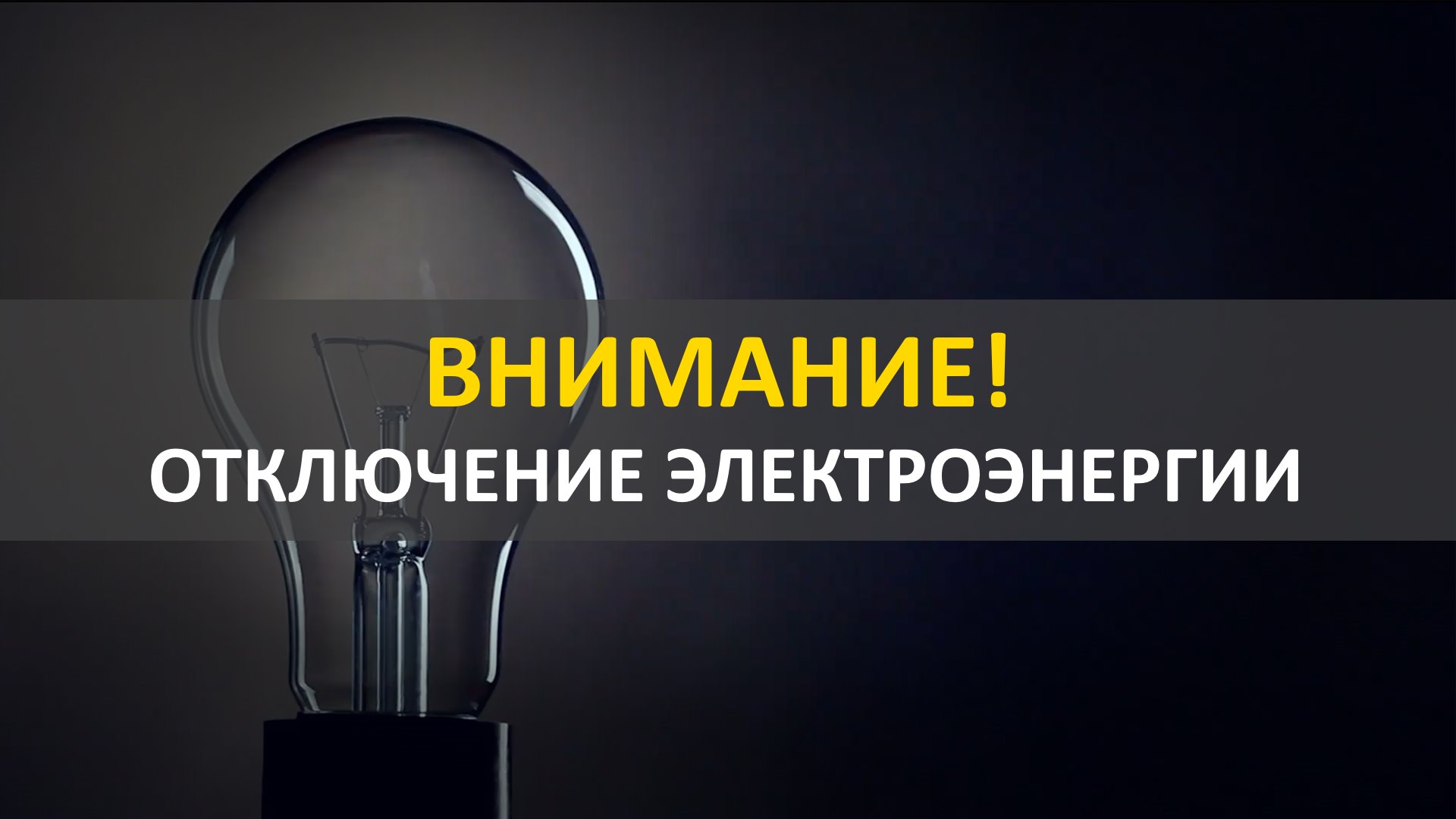 21.07. 2023 г.с 08:00 до 14:0028.07.2023 г.с 12:00 до 18:00